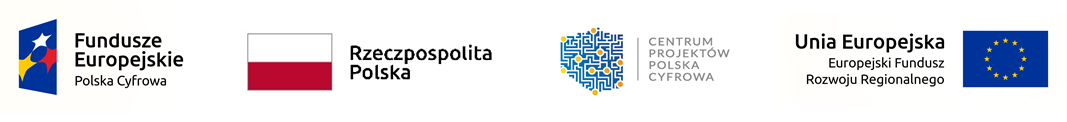 Sfinansowano w ramach reakcji Unii na pandemię COVID-19Załącznik do oferty  Załącznik nr 1AMinimalne parametry funkcjonalne oprogramowaniado pracy zdalnejUwaga: Wykonawca wypełnia kolumnę „Paramety/Spełnienie Wymagań”, w wymaganych pozycjach podając konkretny parametr oraz/lub informację czy proponowane rozwiązanie spełnia minimalne parametry  określone przez Zamawiającego poprzez użycie wyrazu „spełnia” lub „nie spełnia”.Dokument należy wypełnić i podpisać kwalifikowanym podpisem elektronicznym lub podpisem zaufanym lub podpisem osobistym. Zamawiający zaleca zapisanie dokumentu w formacie PDF. LpNazwa komponentuWymagane minimalne parametry funkcjonalne  Parametry/Spełnienie wymagańSpełnia /nie spełnia(wypełnia Wykonawca)Oprogramo-wanie do pracy zdalnej Obsługa 12 stanowisk komputerowych Nazwa oprogramowania………………………..……………………….Oprogramo-wanie do pracy zdalnej 1. Zawsze włączony zdalny dostęp.Możliwość konfiguracji komputera do zdalnego dostępu, aby w każdej chwili móc przejąć nad nim pełną kontrolę przez Internet.2. Zdalne drukowanie.Możliwość drukowania dokumentów i obrazów znajdujących się na komputerach zdalnych z dowolnego miejsca.3. Dostęp przez Internet.Możliwość połączenia się ze zdalnymi komputerami bezpośrednio z poziomu przeglądarki, bez konieczności instalowania oprogramowania, po upoważnieniu przez administratora.4. Bezpieczeństwo.Dostęp zdalny musi być bezpieczny dzięki szyfrowaniu TLS v 1.2/AES-256; Klucz osobisty jako dodatkowe hasło dostępu do każdego komputera.5. Wielu użytkowników na jednym komputerze.Wielu użytkowników może jednocześnie uzyskać dostęp do jednego zdalnego komputera z poziomu komputera, Internetu i urządzenia mobilnego.6. Nagrywanie sesji zdalnych.Nagrywanie i zapis sesji zdalnych w wybranej lokalizacji na komputerze lokalnym.Oprogramo-wanie do pracy zdalnej Świadczenie na rzecz Zamawiającego, przezokres 36 miesięcy od daty podpisania przez Zamawiającego Protokołu Odbioru Końcowego, usług Serwisu utrzymaniowego, w ramach których Wykonawca zobowiązany jest do:1. 1. Przyjmowania i obsługi Zgłoszeń;1. 2. Aktualizacji programu zgodnie z wytycznymi producenta;1. 3. Wydawania rekomendacji dotyczących przeprowadzenia zmian oraz modernizacji w programie;